LommekortPå den næste side finder du forside og bagside til et lommekort til de af afdelingens læger der skal kunne screene og inkludere patienter i GODIF. Sådan gør du:Print siden i farverKlip arkene over på midten (horisontalt)Læg de halve ark med ryggen mod hinanden og tilpas ved at klippe det hvide rundt om de blå rammer væk.Laminér siderne Fold evt. sammen på midten til en lille folder med tekst på alle 4 sider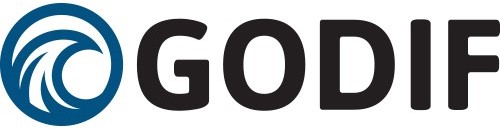 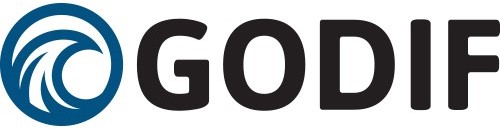 